ESCOLA _________________________________DATA:_____/_____/_____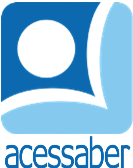 PROF:_______________________________________TURMA:___________NOME:________________________________________________________Situações problemaPedro tinha 5 pirulitos e ganhou mais 3 de sua mãe. Quantos pirulitos Pedro tem agora?R: Maria tinha 12 balões e deu 5 para sua amiga. Quantos balões Maria tem agora?R: Se cada caixa contém 8 lápis e há 4 caixas, quantos lápis há no total?R: Há 24 chocolates para dividir igualmente entre 6 crianças. Quantos chocolates cada criança receberá?R: João tinha 15 reais e gastou 7 reais em um brinquedo. Quanto dinheiro João tem agora?R: Ana comprou 3 caixas de balas, com 10 balas em cada caixa. Quantas balas ela tem agora?R: 